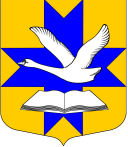 Совет депутатов муниципального образованияБольшеколпанское  сельское   поселениеГатчинского муниципального   районаЛенинградской  областиТРЕТЬЕГО   созываРЕШЕНИЕ"05" июля 2017  г.								№ 33В целях обеспечения равных условий проведения встреч депутатов с избирателями,  руководствуясь Федеральным законом от 06 октября 2003 года № 131 – ФЗ «Об общих принципах организации местного самоуправления в Российской Федерации», в соответствии с Уставом муниципального образования Большеколпанское сельское поселение Гатчинского муниципального района  Ленинградской областиСовет депутатов МО Большеколпанское сельское поселениеРЕШИЛ:Утвердить Порядок организации и осуществления приема граждан, проведения встреч с избирателями депутатами муниципального образования Большеколпанское сельское поселение Гатчинского муниципального района Ленинградской области  (прилагается).2. Настоящее решение вступает в силу после официального опубликования и подлежит размещению на сайте муниципального образования Большеколпанское сельское поселение.    Глава муниципального образованияБольшеколпанское сельское поселение                                                     О.В. ЛиманкинПРИЛОЖЕНИЕк решению Совета депутатов муниципального образования Большеколпанское сельское поселениеот 05 июля 2017г.   № 33ПОРЯДОКОРГАНИЗАЦИИ И ОСУЩЕСТВЛЕНИЯ ПРИЕМА ГРАЖДАН, ПРОВЕДЕНИЯ ВСТРЕЧ С ИЗБИРАТЕЛЯМИ ДЕПУТАТАМИМУНИЦИПАЛЬНОГО ОБРАЗОВАНИЯ БОЛЬШЕКОЛПАНСКОЕ СЕЛЬСКОЕ ПОСЕЛЕНИЕ ГАТЧИНСКОГО МУНИЦИПАЛЬНОГО РАЙОНА ЛЕНИНГРАДСКОЙ ОБЛАСТИI. Общие положения1.1. Прием граждан депутатами муниципального образования Большеколпанское сельское поселение Гатчинского муниципального района Ленинградской области  (далее – прием) – форма деятельности депутата муниципального образования Большеколпанское сельское поселение Гатчинского муниципального района Ленинградской области  (далее – депутат). Прием ведется в целях реализации закрепленных Конституцией Российской Федерации прав граждан на обращение в органы местного самоуправления и на участие граждан в осуществлении местного самоуправления.1.2. Прием граждан депутатами осуществляется в соответствии с Федеральным законом от 6 октября 2003 года № 131-ФЗ «Об общих принципах организации местного самоуправления в Российской Федерации», Федеральным законом от 2 мая 2006 года № 59-ФЗ «О порядке рассмотрения обращений граждан Российской Федерации», Уставом муниципального образования  муниципального образования Большеколпанское сельское поселение Гатчинского муниципального района Ленинградской области, настоящим Порядком и иными муниципальными правовыми актами муниципального образования Большеколпанское сельское поселение Гатчинского муниципального района Ленинградской области.1.3. Организацию приема граждан осуществляет депутат.1.4. Депутату обеспечиваются необходимые условия для проведения личных приемов и встреч с избирателями. II. Специально отведенные места  для проведения встреч депутатов  с избирателями. Порядок предоставления и встреч депутатов помещения для приема граждан, проведения  встреч с избирателями2.1. Местом приема граждан на территории муниципального образования Большеколпанское сельское поселение Гатчинского муниципального района Ленинградской области является  помещение № 5  в Большеколпанском  центре культуры, спорта и молодежной  политики, по адресу: Ленинградская область, Гатчинский район, д. Большие Колпаны, ул. Садовая, д.8.  2.2.  Прием  граждан депутатами осуществляется  по согласованному графику.2.3.  Помещение, предоставленное депутату, не может использоваться в иных целях, за исключением работы с избирателями и осуществления депутатских полномочий в избирательном округе.2.4. Для проведения встреч с избирателями, депутату предоставляется помещение – большой актовый зал или малый актовый зал в Большеколпанском  центре культуры, спорта и молодежной  политики, по адресу: Ленинградская область, Гатчинский район, д. Большие Колпаны, ул. Садовая, д.8.2.5. Депутат вправе предварительно проинформировать указанные органы о дате и времени их проведения.2.6. Встречи депутата с избирателями проводятся в помещениях, указанных в п.2.4. настоящего Порядка,  при условии, что их проведение не повлечет за собой нарушение функционирования Большеколпанского  центра культуры, спорта и молодежной  политики.  2.7. В случае невозможности по объективным причинам предоставления указанного в п.2.4. настоящего Порядка помещения для проведения встречи,  администрация Большеколпанского сельского поселения  предоставляет (обеспечивает предоставление)  депутату другого  нежилого помещения, пригодное для проведения данного мероприятия.III. Организация работы депутата с  гражданами 3.1. депутат осуществляет следующие функции:организует и проводит прием граждан;организуют встречи граждан с представителями органов местного самоуправления муниципального  образования Большеколпанское сельское поселение, муниципальных предприятий и (или) учреждений;оказывают информационную и консультативную помощь гражданам по вопросам, связанным с деятельностью органов местного самоуправления муниципального  образования Большеколпанское сельское поселение;иные функции в соответствии законодательством. Организационно-техническое обеспечение приема  граждан и проведения встреч с избирателями осуществляет администрация Большеколпанского сельского поселения.Депутат пользуется правом на обеспечение условий для осуществления приема (рабочее место, канцелярские принадлежности, при наличии возможности – оргтехника и телефон). Депутат обязан вести прием не реже одного раза в месяц, за исключением летнего перерыва в работе Совета депутатов. В выходные и праздничные дни прием не осуществляется.Продолжительность осуществления депутатом приема не может составлять менее 2 часов. Депутат ведет прием лично в день, во время и месте, установленных графиком приема.График приема утверждается решением Совета депутатов и ежегодного корректируется на основании заявлений (предложений) депутатов (с указанием даты (дни), времени и продолжительности осуществления приема). Заявления (предложения) представляются главе муниципального  образования не позднее чем за 5 дней до дня заседания Совета депутатов, на котором планируется утверждение графика приема на следующий календарный год.3.8. График приема содержит следующие сведения:1) фамилия, имя, отчество депутата;2)  избирательный участок, по которому избран депутат;3) календарный день, время (начало и окончание) и место проведения приема депутатов;4) контактный номер телефона лица, ответственного за обеспечение приема.3.9. График  приема граждан депутатами  вывешивается на информационных стендах в  Большеколпанском  центре культуры, спорта и молодежной  политики, размещается на официальном сайте муниципального образования Большеколпанское сельское поселения  в информационно-телекоммуникационной сети «Интернет», в  на информационных стендах в  администрации Большеколпанского сельского поселения.3.3. Интересы гражданина могут представлять иные лица, уполномоченные им в порядке, установленном нормативными правовыми актами Российской Федерации.3.4. При личном приеме гражданин предъявляет документ, удостоверяющий его личность и документ, подтверждающий полномочия представителя гражданина (в случае представления интересов гражданина иными лицами (п.3.3. Порядка).3.5. Отдельные категории граждан в случаях, предусмотренных законодательством Российской Федерации, пользуются правом на прием в первоочередном порядке.3.6. В ходе приема гражданин вправе обратиться к депутату с устным или письменным обращением.3.7. При осуществлении приема депутат заполняет Журнал регистрации приёма населения депутатами совета депутатов муниципального образования Большеколпанское сельское поселение (далее - Журнал), согласно Приложению 1.3.8. В случае если изложенные в устном обращении факты и обстоятельства являются очевидными и не требуют дополнительной проверки, ответ на обращение с согласия гражданина может быть дан устно в ходе приема, о чем делается запись в Журнале. В остальных случаях дается письменный ответ по существу поставленных в обращении вопросов в порядке и сроки, установленные Федеральным законом «О порядке рассмотрения обращений граждан Российской Федерации» для рассмотрения письменных обращений.3.7. Подготовка письменного ответа на устное обращение, поступившее в ходе приема, осуществляется в соответствии с правилами, установленными для рассмотрения письменных обращений.3.8. Письменное обращение, принятое в ходе приема, подлежит регистрации и рассмотрению в порядке, установленном Федеральным законом «О порядке рассмотрения обращений граждан Российской Федерации».На письменных обращениях (1-й и 2-й экземпляры), поданных на приеме, ставится отметка (штамп) «Вход».3.9. При рассмотрении обращения не допускается разглашение сведений, содержащихся в обращении, а также сведений, касающихся частной жизни гражданина без его согласия.3.10. В случае если в устном обращении содержатся вопросы, решение которых не входит в компетенцию депутата, гражданину дается разъяснение, куда и в каком порядке ему следует обратиться.3.11. В ходе приема гражданину может быть отказано в дальнейшем рассмотрении обращения, если ему ранее был дан ответ по существу поставленных в обращении вопросов.3.12. Документы по приему формируются в соответствии с утвержденной номенклатурой дел и хранятся в аппарате Совета депутатов в течение 5 лет, после чего подлежат уничтожению в установленном порядке.3.13. Депутат ежегодно не позднее 1 февраля года, следующего за отчетным, представляет в Совет депутатов отчет о работе с обращениями граждан, который должен содержать сведения о количестве обращений, результаты их рассмотрения (решено положительно, даны разъяснения, отказано в решении вопроса), иные сведения по усмотрению депутата.Приложение № 1 к Порядку_______________________   (Срок хранения)ЖУРНАЛ №. ____УЧЕТА ПРИЕМА ГРАЖДАНДепутатами Совет депутатов муниципального образования Большеколпанское сельское поселение Гатчинского муниципального района Ленинградской области                                                 Том №. ______                                       Начат   "__"___________ 20_ г.                                       Окончен "__"___________ 20_ г.                                                На _____ листах                                             Журнал в _____ томахПримечание. Журнал должен быть пронумерован, прошнурован, скреплен мастичной печатью и заверен руководителем органа.О Порядке организации и осуществлении приема граждан, проведения встреч с избирателями депутатами муниципального образования Большеколпанское сельское поселение Гатчинского муниципального района Ленинградской области №п/пДата  обращения Данные заявителя (ФИО, адрес, телефон)Суть обращения Результат рассмотрения обращения Кому переадресованоОтвет заявителю (дата, форма)